Školní parlament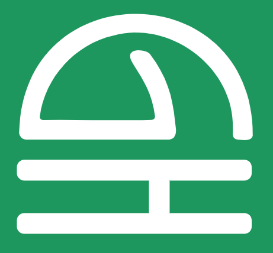 při gymnáziu Studentská, Havířov-Podlesí, p. o.Zápis ze zářijové schůze Školního parlamentu dne 13.09.2022Schůze se zúčastnilo 26 zástupců a paní ředitelka PhDr. Hana Čížová. Všechny třídy měly dohromady 26 hlasů. Docházka byla evidována.Schůzi vedl Milan Kolář, 8.ANoví členové Školního parlamentu (dále jen ŠP), převážně primáni, byli uvítáni tajemníkem ŠP Milanem Kolářem, 8.A a všichni členové byli informování o organizaci Školního parlamentu.Členové ŠP byli informováni o akcích, které se tento rok na Horním gymnáziu chystají a o skupině na Messengeru, kde budou členové parlamentu informováni o následujících akcích nebo schůzkách. Třída 1.A bude informována osobně zvoleným předsedou nebo tajemníkem.Členové ŠP byli upozorněni na rozpracované návrhy na akce (víkendové přednášky pro rodiče, soutěž ve vaření, charitativní turnaj) a možnost v jejich přípravě pokračovat.Členové ŠP po diskuzi rozhodli, že při hlasováních bude mít každá třída 2 hlasy, ať se schůzky zúčastní jakýkoliv počet zástupců třídy. Pokud se nezúčastní schůze ani jeden zástupce třídy, oba hlasy propadají.Rozhodovalo se, kdo se stane novým předsedou Školního parlamentu pro rok 2022/2023. Předsedou byl zvolen Filip Blažek, 7.A (24 hlasů, 2 se zdrželi). Místopředsedou byl zvolen Michael Zuzaník, 7.A (24 hlasů, 2 se zdrželi).Zapisovateli byli jmenováni Beata Mizerová, 1.A a Milan Kolář, 8.A.Členové Školního parlamentu se domluvili na tom, že se schůze budou konat po škole kolem druhé hodiny odpolední přibližně jedenkrát za měsíc, případně dle potřeby, ve hvězdárně po předchozí domluvě a po oznámí přes skupinu na Messengeru.Členové ŠP se shodli na organizaci soutěže v kostýmech na Halloween v následující formě:Akce je naplánována na 25. října (úterý).Vyhraje ta třída, která bude mít největší procento žáků v kostýmu.Porota se bude skládat ze 4 studentů (třída 1.A, třída 4.A, Viktorie Kačorová z 2.A4, Nora Zaťková z 3.B4) a ze 4 učitelů (každý žák v porotě požádá 1).Porota bude hodnotit v průběhu 2. a 3. hodiny.Vyhodnocení proběhne okolo 11:30 a dojde k posunu vyučovacích hodin. Podrobnosti se musí dořešit!Proběhla také diskuze o charitativním koncertu, který se bude v prosinci konat pod záštitou Mgr. Petra Špalka. V této akci budeme spolupracovat s Adrou (Mezinárodní humanitární organizace, která pomáhá lidem v nouzi). Je potřeba sestavit výbor, který Adru kontaktuje. Datum se ještě upřesní.Další schůze Školního parlamentu je naplánována na 6. října 2022 (čtvrtek) na 14:00Zapsali Milan Kolář, 8.A a Beata Mizerová, 1.A dne 13.9.2022